Inquiry sheet - Fiche de renseignement - Информационный листType R
Internal gear pump
Pompe à engrenage interne
Шестеренчатые насосы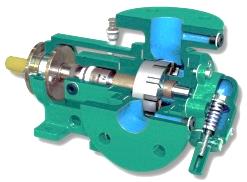 Product Related Details - Information relative au fluide - Характеристики перекачиваемой средыDuty - Caractéristiques de fonctionnement - Режим работыProjectProjetНазвание проекта…DateDateДата…Type of liquidType de fluideТип жидкости-…ViscosityViscositéВязкостьcSt
cSt
сСт…DensityDensitéПлотностьkg/dm3kg/dm3
кг/дм³TemperatureTempératureТемпература°C…AbrasivityAbrasivitéабразивностьyes / no
oui / non
да / нет…Additional informationInformation complémentaireДополнительные данные-…CapacityDébitПроизводительностьCapacityDébitПроизводительностьm3/h
m3/h
м³/ч……Delivery pressurePressionДавлениеDelivery pressurePressionДавлениеbarbarбар……Suction Lift Hauteur d’aspirationВысота всасыванияCharge pressure Hauteur de charge Входное давлениеm……End user activityActivité de l’utilisateur finalОбласть работы конечного пользователяEnd user activityActivité de l’utilisateur finalОбласть работы конечного пользователя-……Pump jobUtilisation de la pompeЦель работы насосаPump jobUtilisation de la pompeЦель работы насоса-……Running timeTemps d’utilisationВремя работыRunning timeTemps d’utilisationВремя работыHours/dayHeures/jourчасов/день……Old pumping experienceExpérience passéeОпыт работы с насосамиOld pumping experienceExpérience passéeОпыт работы с насосами-……Explosion proof requirementProtection anti-déflagrante requiseТребования по взрывозащитеExplosion proof requirementProtection anti-déflagrante requiseТребования по взрывозащите-……Voltage – FrequencyTension – FréquenceНапряжение – частотаVoltage – FrequencyTension – FréquenceНапряжение – частотаV – Hz……Additional informationInformation complémentaireДополнительные данныеAdditional informationInformation complémentaireДополнительные данные-……